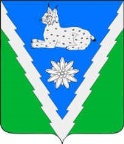 АДМИНИСТРАЦИЯ МЕЗМАЙСКОГО СЕЛЬСКОГО ПОСЕЛЕНИЯ АПШЕРОНСКОГО РАЙОНАПОСТАНОВЛЕНИЕот 08 декабря 2023 года                                                                                  № 151п. МезмайОб утверждении Порядка отнесения земель к землям особо охраняемых природных территорий местного значения Мезмайского сельского поселения Апшеронского района, их использования и охраныВ соответствии со статьей 94 Земельного кодекса Российской Федерации, Федеральным законом от 14 марта 1995 года № 33-ФЗ «Об особо охраняемых природных территориях», Федеральным законом от 6 октября 2003 года № 131-ФЗ «Об общих принципах организации местного самоуправления в Российской Федерации», Законом Краснодарского края от 31 декабря 2003 года № 656-КЗ «Об особо охраняемых природных территориях Краснодарского края», Уставом Мезмайского сельского поселения Апшеронского района, постановляю:1. Утвердить Порядок отнесения земель к землям особо охраняемых природных территорий местного значения, Мезмайского сельского поселения Апшеронского района, их использования и охраны (Прилагается).2. Общему отделу администрации Мезмайского сельского поселения Апшеронского района (Майстренко) обнародовать настоящее постановление и разместить на официальном сайте администрации Мезмайского сельского поселения Апшеронского района в информационно-телекоммуникационной сети «Интернет» и информационных стендах.3. Контроль за выполнением настоящего постановления оставляю за собой.4. Постановление вступает в силу со дня его обнародования.ГлаваМезмайского сельского поселенияАпшеронского района                                                                         А.А. ИванцовПриложениеУТВЕРЖДЕНпостановлением администрацииМезмайского сельского поселенияАпшеронского районаот 08.12.2023 г. № 151ПОРЯДОКотнесения земель к землям особо охраняемых природных территорий местного значения Мезмайского сельского поселения Апшеронского района, их использования и охраны1. Общие положения1.1. Настоящий Порядок отнесения земель к землям особо охраняемых природных территорий местного значения Мезмайского сельского поселения Апшеронского района, их использования и охраны (далее - Порядок) разработан в соответствии со статьей 94 Земельного кодекса Российской Федерации, Федеральным законом от 14 марта 1995 года № 33-ФЗ «Об особо охраняемых природных территориях», Федеральным законом от 06 октября 2003 года № 131-ФЗ «Об общих принципах организации местного самоуправления в Российской Федерации», Законом Краснодарского края от 31 декабря 2003 года № 656-КЗ «Об особо охраняемых природных территориях Краснодарского края» с целью урегулирования процедуры отнесения земельных участков, имеющих особое природоохранное, научное, историко-культурное, эстетическое, рекреационное, оздоровительное и иное ценное значение, к землям особо охраняемых природных территорий местного значения находящихся в муниципальной собственности Мезмайского сельского поселения Апшеронского района.1.2. К землям особо охраняемых природных территорий местного значения относятся:а) природные рекреационные зоны;б) природные достопримечательности.1.3. Природными рекреационными зонами признаются территории, предназначенные для отдыха населения, туризма, включающие участки природных и (или) культурных ландшафтов (в том числе парки, скверы, зеленые зоны, садово-парковые ансамбли) с оборудованными зонами рекреации, экологическими тропами, туристическими маршрутами.1.4. Природными достопримечательностями являются территории, включающие уникальные, ценные в экологическом, научном, культурном и эстетическом отношениях природные объекты (в том числе места массовых скоплений животных, размножения редких видов животных, массового произрастания видов, занесенных в Красную книгу Российской Федерации и Красную книгу Краснодарского края, деревья-долгожители, имеющие историко-мемориальное значение, деревья и лианы причудливых форм, холмы, валуны, водопады, родники, истоки рек, скалы, утесы, останцы, культовые объекты природного происхождения).2. Порядок отнесения земель к землям особо охраняемых природных территорий местного значения2.1. Администрация Мезмайского сельского поселения Апшеронского района создает особо охраняемые природные территории местного значения на земельных участках, находящихся в муниципальной собственности Мезмайского сельского поселения Апшеронского района, на основании проекта материалов, обосновывающих создание особо охраняемых природных территорий местного значения.2.2. Обеспечение выполнения процедур отнесения земель Мезмайского сельского поселения Апшеронского района к землям особо охраняемых природных территорий осуществляется администрацией Мезмайского сельского поселения Апшеронского района (далее- Администрация).2.3. Земли Мезмайского сельского поселения Апшеронского района могут быть отнесены к землям особо охраняемых природных территорий местного значения по предложениям органов исполнительной власти, органов местного самоуправления, граждан, общественных объединений и некоммерческих организаций (далее - инициаторы).2.4. Инициаторы направляют в Администрацию письменное предложение об отнесении земель Мезмайского сельского поселения Апшеронского района к землям особо охраняемых природных территорий (далее - предложение) с указанием имеющихся сведений о статусе этих земель, об их географическом положении, границах и ориентировочной площади, природоохранной, научной, культурной, эстетической, рекреационной и оздоровительной ценности.2.5. Администрация рассматривает предложение инициаторов и направляет мотивированный ответ в срок, не превышающий 30 календарных дней со дня регистрации предложения.По итогам рассмотрения предложения инициаторов Администрация принимает решение о наличии или отсутствии оснований для отнесения указанных в предложении земель Мезмайского сельского поселения Апшеронского района к землям особо охраняемых природных территорий местного значения.Мотивированный ответ на предложение инициаторов, поступившее в Администрацию в форме электронного документа, направляется в форме электронного документа по адресу электронной почты, указанному в предложении, или в письменной форме по почтовому адресу, указанному в предложении.2.6. При принятии решения об отнесении земель Мезмайского сельского поселения Апшеронского района к землям особо охраняемых природных территорий местного значения Администрацией учитываются:2.6.1. значение соответствующей территории для сохранения биологического разнообразия, в том числе редких, находящихся под угрозой исчезновения и ценных в хозяйственном и научном отношении объектов растительного и животного мира и среды их обитания;2.6.2. наличие в границах соответствующей территории участков природных ландшафтов, имеющих особое природоохранное, научное, культурное, эстетическое, рекреационное и оздоровительное значение;2.6.3. наличие в границах соответствующей территории геологических, минералогических и палеонтологических объектов, имеющих особое природоохранное, научное, культурное, эстетическое, рекреационное и оздоровительное значение;2.6.4. наличие в границах соответствующей территории уникальных природных комплексов, одиночных природных объектов, имеющих особое природоохранное, научное, культурное, эстетическое, рекреационное и оздоровительное значение.2.7. При наличии оснований для принятия решения об отнесении земель Мезмайского сельского поселения Апшеронского района к землям особо охраняемой природной территории местного значения, указанных в пункте 2.6 настоящего Порядка, Администрация осуществляет следующие мероприятия:2.7.1. формирует рабочую группу по обследованию территории с целью подготовки проекта материалов, обосновывающих создание особо охраняемой природной территории местного значения, состав которой утверждается постановлением главы Мезмайского сельского поселения Апшеронского района;2.7.2. проводит обследование территории с целью подготовки проекта материалов, обосновывающих создание особо охраняемой природной территории;2.7.3. производит анализ результатов обследования земельных участков потенциальной особо охраняемой природной территории;2.7.4. на основании анализа результатов обследования земельных участков потенциальной особо охраняемой природной территории местного значения осуществляет подготовку материалов обоснования создания особо охраняемой природной территории местного значения.При подготовке проекта материалов, обосновывающих создание, функциональное зонирование, изменение категории, границ, площади, режима особой охраны и функционального зонирования особо охраняемой природной территории местного значения или снятие статуса особо охраняемой природной территории местного значения, Администрация вправе привлекать специализированные научные организации и экспертов в порядке, установленном законодательством.2.8. По результатам осуществления мероприятий, предусмотренных пунктом 2.7 настоящего Порядка, Администрация осуществляет разработку проекта постановления о создании особо охраняемой природной территории местного значения и об утверждении Положения об особо охраняемой природной территории местного значения (далее – проект постановления).2.9. В случае если создаваемая особо охраняемая природная территория будет занимать более чем пять процентов от общей площади земельных участков, находящихся в собственности Мезмайского сельского поселения Апшеронского района, решение об отнесении земель Мезмайского сельского поселения Апшеронского района к землям особо охраняемых природных территорий местного значения согласуется с органами исполнительной власти Краснодарского края.3. Правовой режим использования земель особо охраняемых природных территорий местного значения3.1. Земельные участки Мезмайского сельского поселения Апшеронского района, включенные в состав земель особо охраняемых природных территорий местного значения, используются в соответствии с требованиями Земельного кодекса Российской Федерации, Федерального закона от 14 марта 1995 года № 33-ФЗ «Об особо охраняемых природных территориях», Закона Краснодарского края от 31 декабря 2003 года № 656-КЗ «Об особо охраняемых природных территориях Краснодарского края», настоящего Порядка, муниципальных правовых актов, определяющих режим особой охраны.3.2. Участки земель особо охраняемой природной территории местного значения предоставляются в постоянное (бессрочное) пользование учреждениям, организациям, осуществляющим охрану, содержание и использование особо охраняемых природных территорий местного значения.3.3. Земельные участки в границах земель особо охраняемой природной территории местного значения по решению администрации Мезмайского сельского поселения Апшеронского района могут быть предоставлены в аренду гражданам, юридическим лицам, общественным и религиозным объединениям в рекреационных, физкультурно-оздоровительных и культурно-просветительских целях, если это не противоречит режиму охраны и использования земель особо охраняемой природной территории местного значения.3.4. Предоставление земельных участков в границах земель особо охраняемых природных территорий местного значения гражданам и юридическим лицам в собственность, постоянное (бессрочное) пользование (кроме учреждений, организаций, осуществляющих охрану, содержание и использование особо охраняемых природных территорий) не допускается.3.5. Корректировка границ земель особо охраняемых природных территорий местного значения, приводящая к уменьшению их площади, запрещается.3.6. В пределах земель особо охраняемых природных территорий местного значения изменение целевого назначения земельных участков или прекращение прав на землю для нужд, противоречащих их целевому назначению, не допускается.4. Порядок использования земель особо охраняемой природной территорий местного значения.4.1. Земельные участки, включенные в состав зон особо охраняемых природных территорий местного значения, используются в соответствии с требованиями земельного законодательства, законодательства Российской Федерации, Краснодарского края, настоящего Порядка, исходя из принципов сохранения и улучшения уникальных и типичных особо охраняемых природных территорий, лечебно-оздоровительных местностей и курортов, земель природоохранного, рекреационного, историко-культурного и иного ценного назначения.4.2. Ведение хозяйственной деятельности в пределах особо охраняемых природных территорий местного значения, в том числе вопросы социально-экономического развития этих территорий, строительство объектов и сооружений, обеспечивающих их функционирование, осуществляется по согласованию с администрацией Мезмайского сельского поселения Апшеронского района и в соответствии с требованиями положения особо охраняемой природной территории местного значения.4.3. Пользователи земельных участков особо охраняемых природных территорий местного значения обязаны допускать на занимаемые ими земельные участки лиц, осуществляющих охрану особо охраняемых природных территорий и контроль за соблюдением установленного режима их особой охраны и использования.4.4. В случае нарушения установленного режима использования земельного участка, а равно создания препятствий для посещения занимаемых участков лицами, указанными в пункте 3.4. настоящего Порядка, граждане, должностные лица, юридические лица привлекаются к ответственности в соответствии с законодательством Российской Федерации.4.5. В случае вывода с земли особо охраняемой природной территории местного значения хозяйственного объекта, не связанного с ее использованием, предоставление земельного участка в аренду иному пользователю допускается только для использования в соответствии с целями и задачами земли особо охраняемой природной территории местного значения.5. Охрана земель особо охраняемых природных территорий местного значения5.1. Охрана земель особо охраняемых природных территорий местного значения осуществляется в целях:а) предотвращения деградации, загрязнения, захламления, нарушения земель и других негативных (вредных) воздействий хозяйственной деятельности;б) обеспечения улучшения и восстановления земель, подвергшихся негативному (вредному) воздействию хозяйственной деятельности.В целях защиты особо охраняемых природных территорий местного значения от неблагоприятных антропогенных воздействий на прилегающих к ним участках земли и водного пространства могут создаваться охранные зоны с регулируемым режимом хозяйственной деятельности.Охранные зоны особо охраняемых природных территорий местного значения устанавливаются без изъятия земельных участков у собственников земельных участков, землевладельцев, землепользователей, арендаторов.Собственники, владельцы и арендаторы земельных участков в границах особо охраняемых природных территорий обязаны соблюдать установленный в них режим особой охраны и несут за его нарушение установленную законодательством ответственность.5.2. В границах охранной зоны особо охраняемой природной территории местного значения могут вводиться ограничения хозяйственной и иной деятельности на:а) работы, ведущие к изменению гидрологического режима территории;б) изыскательские работы и разработку полезных ископаемых;в) применение агрохимикатов и пестицидов в сельскохозяйственных целях;г) строительство зданий, сооружений, дорог, размещение промышленных и сельскохозяйственных предприятий;д) рубки главного пользования;е) неорганизованную рекреационную деятельность, устройство стоянок автотранспорта, разведение костров за пределами обозначенных мест и площадок;ж) охоту, иные виды пользования животным миром;з) размещение отходов производства и потребления;и) выпас скота;к) иные виды деятельности, которые могут привлечь нарушение режимы особо охраняемой территории местного значения.Соблюдение установленного режима хозяйственной и иной деятельности обязательно для граждан и юридических лиц.5.3 Режим охранной зоны конкретной особо охраняемой природной территории местного значения, включая ограничения хозяйственной и иной деятельности, границы охранной зоны особо охраняемой природной территории местного значения устанавливаются с учетом категории, местонахождения особо охраняемой природной территории местного значения постановлением администрации Мезмайского сельского поселения Апшеронского района.5.4. На землях особо охраняемых природных территорий местного значения запрещаются:а) деятельность, не совместимая (не соответствующая) с основным назначением этих земель;б) предоставление садоводческих и дачных участков;в) строительство автомобильных дорог, трубопроводов, линий электропередачи и других коммуникаций, а также строительство и эксплуатация промышленных, хозяйственных и жилых объектов, не связанных с функционированием земель особо охраняемых территорий местного значения;г) движение и стоянка механических транспортных средств, не связанных с функционированием земель особо охраняемых территорий местного значения, прогон скота вне автомобильных дорог;д) иные виды деятельности, которые могут привлечь за собой нарушение режима особо охраняемой территории.6. Контроль за состоянием земель особо охраняемых природных территорий местного значения6.1. Охрана земель особо охраняемых природных территорий местного значения осуществляется в соответствии с требованиями действующего законодательства и включает:а) соблюдение правового режима использования особо охраняемой природной территории местного значения;б) наблюдение за состоянием земель особо охраняемых природных территорий местного значения (мониторинг);в) контроль за использованием земель особо охраняемых природных территорий местного значения;г) поддержание земель особо охраняемых природных территорий местного значения в состоянии, соответствующем их назначению;д) осуществление природоохранных мероприятий;е) санитарную охрану земель особо охраняемых природных территорий местного значения от загрязнения и захламления отходами производства и потребления;ж) иные мероприятия, указанные в статье 13 Земельного кодекса Российской Федерации.6.2. Управление, организацию охраны земель особо охраняемых природных территорий местного значения, включая контроль за состоянием земель особо охраняемых природных территорий местного значения, а также контроль за осуществлением всех видов деятельности, оказывающих или способных оказать воздействие на природные объекты и комплексы земель особо охраняемых природных территорий местного значения, осуществляет администрация Мезмайского сельского поселения Апшеронского района в пределах своей компетенции.ГлаваМезмайского сельского поселенияАпшеронского района                                                                         А.А. Иванцов